Lesson 19:  Interpreting CorrelationClassworkExample 1:  Positive and Negative Linear RelationshipsLinear relationships can be described as either positive or negative.  Below are two scatter plots that display a linear relationship between two numerical variables  and .Exercises 1–4The relationship displayed in Scatter Plot 1 is a positive linear relationship.  Does the value of the  variable tend to increase or decrease as the value of  increases?  If you were to describe this relationship using a line, would the line have a positive or negative slope?The relationship displayed in Scatter Plot 2 is a negative linear relationship. As the value of one of the variables increases, what happens to the value of the other variable?  If you were to describe this relationship using a line, would the line have a positive or negative slope?What does it mean to say that there is a positive linear relationship between two variables?What does it mean to say that there is a negative linear relationship between two variables?Example 2: Some Linear Relationships are Stronger than OthersBelow are two scatter plots that show a linear relationship between two numerical variables x and y.Exercises 5–9Is the linear relationship in Scatter Plot 3 positive or negative?Is the linear relationship in Scatter Plot 4 positive or negative?It is also common to describe the strength of a linear relationship.  We would say that the linear relationship in Scatter Plot 3 is weaker than the linear relationship in Scatter Plot 4.Why do you think the linear relationship in Scatter Plot 3 is considered weaker than the linear relationship in Scatter Plot 4?Exercises 8-10: Strength of Linear RelationshipsConsider the three scatter plots on the next page.  Place them in order from the one that shows the strongest linear relationship to the one that shows the weakest linear relationship.

9.  Explain your reasoning for choosing the order in Exercise 810.  Which of the following two scatter plots shows the stronger linear relationship? (Think carefully about this one!)Example 3:  The Correlation CoefficientThe correlation coefficient is a number between −1 and +1 (including −1 and +1) that measures the strength and direction of a linear relationship.  The correlation coefficient is denoted by the letter.Several scatter plots are shown below.  The value of the correlation coefficient for the data displayed in each plot is also given.Exercises 11–1511.      When is the value of the correlation coefficient positive?
12.       When is the value of the correlation coefficient negative?13.      Is the linear relationship stronger when the correlation coefficient is closer to 0 or to 1 (or –1)?Looking at the scatter plots in Example 4, you should have discovered the following properties of the correlation coefficient:Example 4:  Calculating the Value of the Correlation CoefficientThere is an equation that can be used to calculate the value of the correlation coefficient given data on two numerical variables.  Using this formula requires a lot of tedious calculations that will be discussed in later grades.  Fortunately, a graphing calculator can be used to find the value of the correlation coefficient once you have entered the data.Here is the data from the previous lesson on shoe length in inches and height in inches for 10 men and the 12 women.Exercises 16–1716.    Enter the shoe length and height data in your calculator.  Find the value of the correlation coefficient between shoe length and height, round to the nearest tenth.Men’s ___________           Women’s ____________The table below shows how you can informally interpret the value of a correlation coefficient.17.    Interpret the value of the correlation coefficient between shoe length and height for the data given above.Exercises 18–24:  Practice Calculating and Interpreting Correlation CoefficientsConsumer Reports published a study of fast-food items.  The table and scatter plot below display the fat content (in grams) and number of calories per serving for 16 fast-food items. Data Source: Consumer Reports18.   Based on the scatter plot, do you think that the value of the correlation coefficient between fat content and calories per serving will be positive or negative?  Explain why you made this choice.
19.     Based on the scatter plot, estimate the value of the correlation coefficient between fat content and calories.20.     Calculate the value of the correlation coefficient between fat content and calories per serving, round to the nearest hundredth.  Interpret this value.The Consumer Reports study also collected data on sodium content (in mg) and number of calories per serving for the same 16 fast food items.  The data is represented in the table and scatter plot below.21.   Based on the scatter plot, do you think that the value of the correlation coefficient between sodium content and calories per serving will be positive or negative?  Explain why you made this choice.
22.    Based on the scatter plot, estimate the value of the correlation coefficient between sodium content and calories per serving.23.    Calculate the value of the correlation coefficient between sodium content and calories per serving,  round to the nearest hundredth.  Interpret this value.

24.   For these 16 fast-food items, is the linear relationship between fat content and number of calories stronger or weaker than the linear relationship between sodium content and number of calories?  Does this surprise you? Explain why or why not.Example 5:  Correlation Does Not Mean There is a Cause-and-Effect Relationship Between VariablesIt is sometimes tempting to conclude that if there is a strong linear relationship between two variables that one variable is causing the value of the other variable to increase or decrease.  But you should avoid making this mistake.  When there is a strong linear relationship, it means that the two variables tend to vary together in a predictable way, which might be due to something other than a cause-and-effect relationship.For example, the value of the correlation coefficient between sodium content and number of calories for the fast food items in the previous example was , indicating a strong positive relationship.  This means that the items with higher sodium content tend to have a higher number of calories.  But the high number of calories is not caused by the high sodium content.  In fact sodium does not have any calories.  What may be happening is that food items with high sodium content also may be the items that are high in sugar and/or fat, and this is the reason for the higher number of calories in these items.Similarly, there is a strong positive correlation between shoe size and reading ability in children.  But it would be silly to think that having big feet causes children to read better.  It just means that the two variables vary together in a predictable way.  Can you think of a reason that might explain why children with larger feet also tend to score higher on reading tests?Problem SetWhich of the three scatter plots below shows the strongest linear relationship?  Which shows the weakest linear relationship?Consumer Reports published data on the price (in dollars) and quality rating (on a scale of 0 to 100) for 10 different brands of men’s athletic shoes.Construct a scatter plot of these data using the following grid.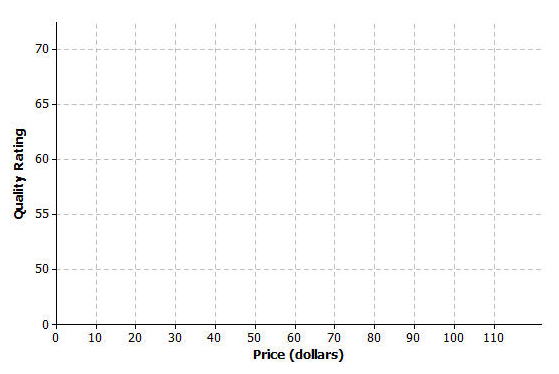 Calculate the value of the correlation coefficient between price and quality rating and interpret this value.  Round to the nearest hundredth.
Does it surprise you that the value of the correlation coefficient is negative?  Explain why or why not.Is it reasonable to conclude that higher priced shoes are higher quality? Explain.The correlation between price and quality rating is negative.  Does this mean it is reasonable to conclude that increasing the price causes a decrease in quality rating?  Explain.The Princeton Review publishes information about colleges and universities.  The data below are for six public 4-year colleges in New York.  Graduation rate is the percentage of students who graduate within six years.  Student-to-faculty ratio is the number of students per full-time faculty member.Calculate the value of the correlation coefficient between graduation rate and number of full-time students.  Round to the nearest hundredth.Is the linear relationship between graduation rate and number of full-time students weak, moderate or strong?  On what did you base your decision?True or False?  Based on the value of the correlation coefficient, it is reasonable to conclude that having a larger number of students at a school is the cause of a higher graduation rate.Calculate the value of the correlation coefficient between graduation rate and student-to-faculty ratio.  Round to the nearest hundredth.Which linear relationship is stronger:  graduation rate and number of full-time students or graduation rate and student-to-faculty ratio?  Justify your choice.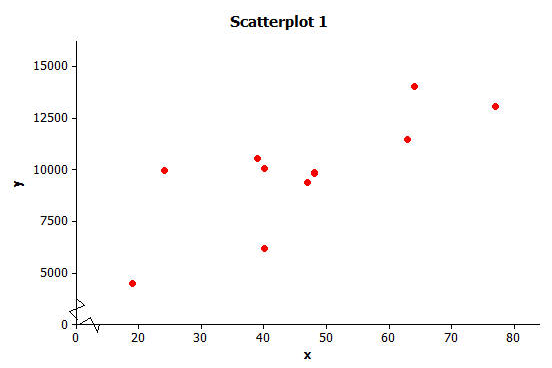 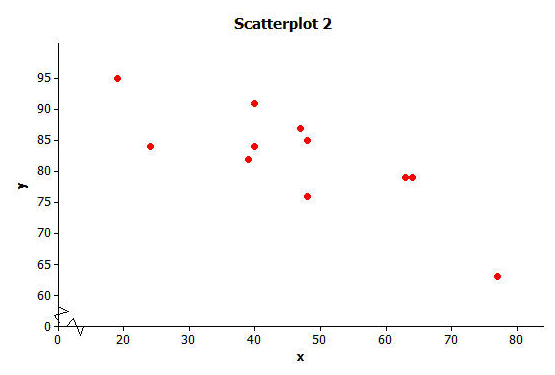 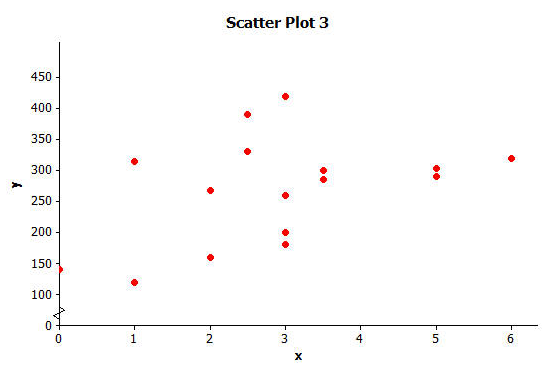 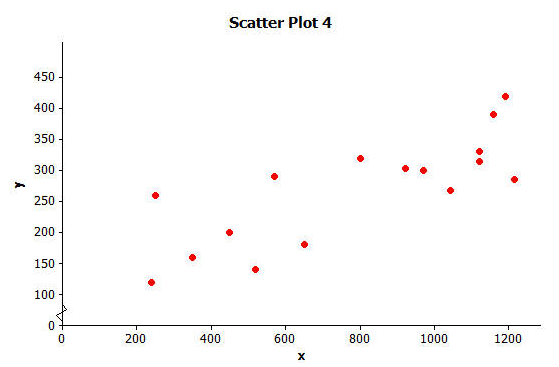 StrongestWeakest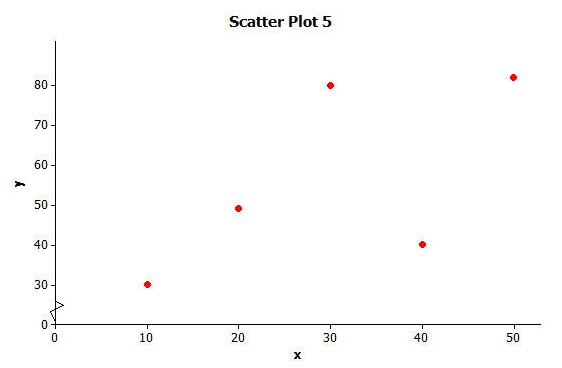 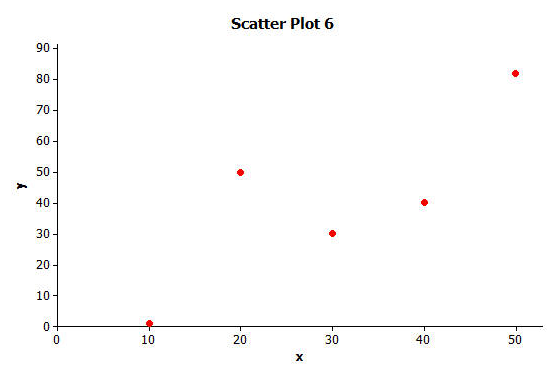 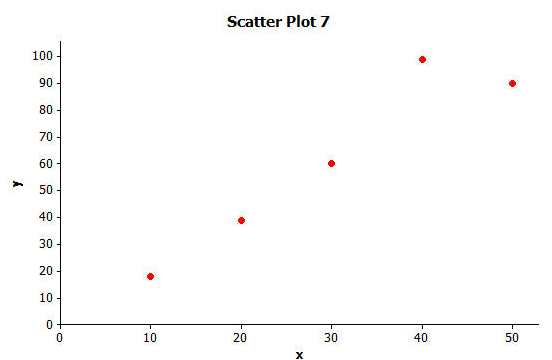 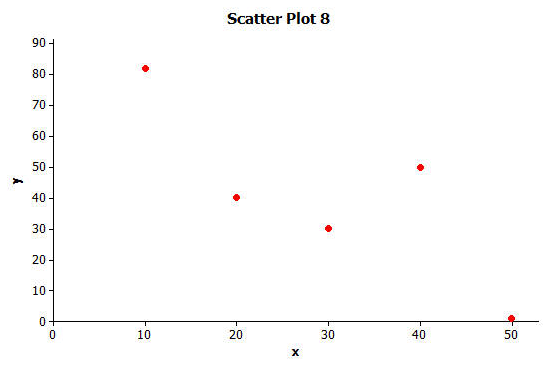 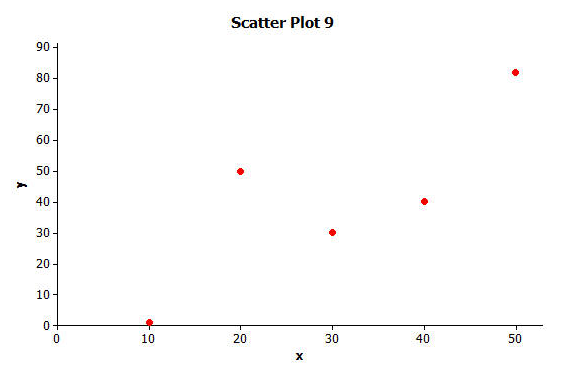 r = 1.00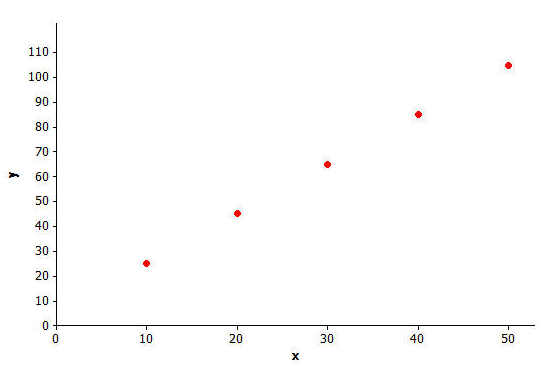 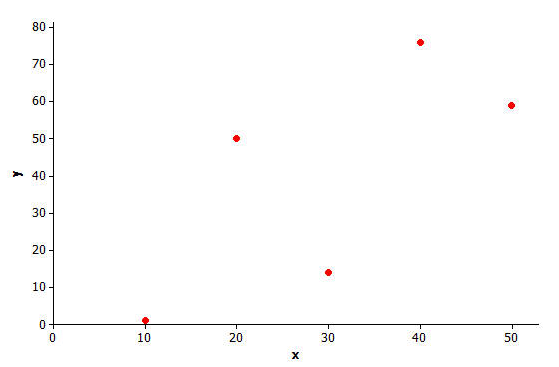  r = 0.71r = 0.32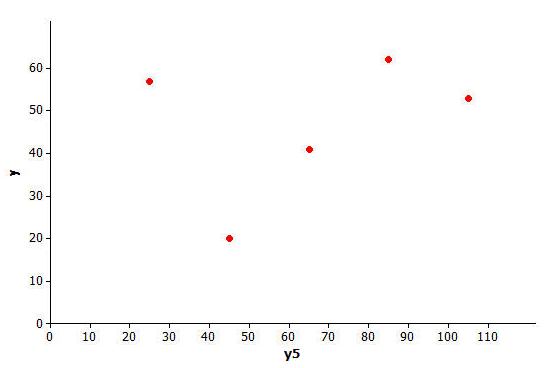 r = −0.10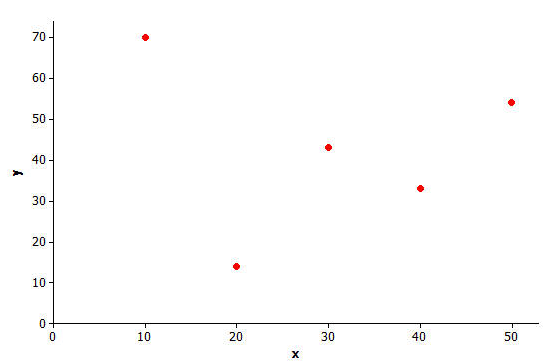 r = −0.32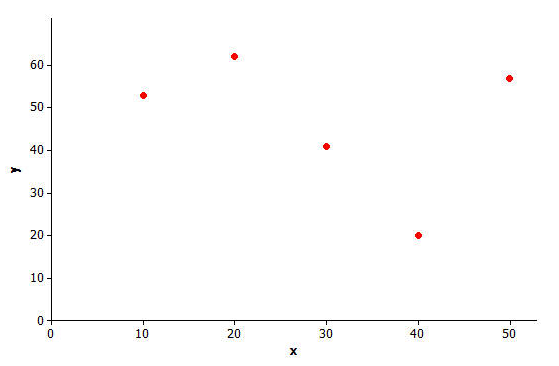 r = −0.63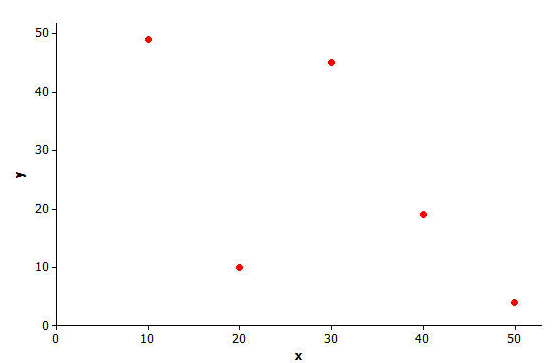 r = −1.00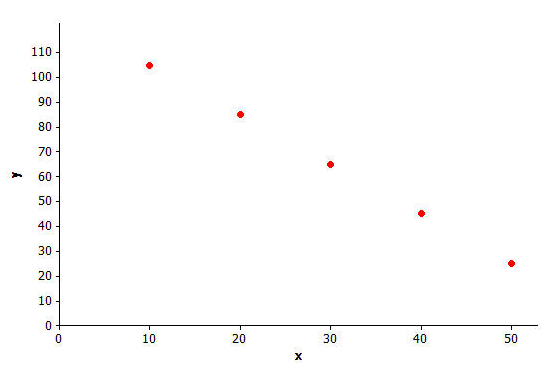 Property 1Property 2Property 3Property 4The sign of  (positive or negative) corresponds to the direction of the linear relationshipA value of  indicates a perfect positive linear relationship, with all points in the scatter plot falling exactly on a straight line.A value of  indicates a perfect negative linear relationship, with all points in the scatter plot falling exactly on a straight line.The closer the value of  is to  or , the stronger the linear relationship.Shoe Length (x)Height (y)inchesinches8.9619.6619.86610.06410.26410.46510.66510.66710.56610.86711.06711.870Shoe Length (x)Height (y)inchesinches12.67411.86512.27111.66712.26911.46812.87012.26912.67211.871If the value of the correlation coefficient is between…You can say that…There is a perfect positive linear relationship.There is a strong positive linear relationship.There is a moderate positive linear relationship.There is a weak positive linear relationship.There is no linear relationship.There is a weak negative linear relationship.There is a moderate negative linear relationship.There is a strong negative linear relationship.There is a perfect negative linear relationship.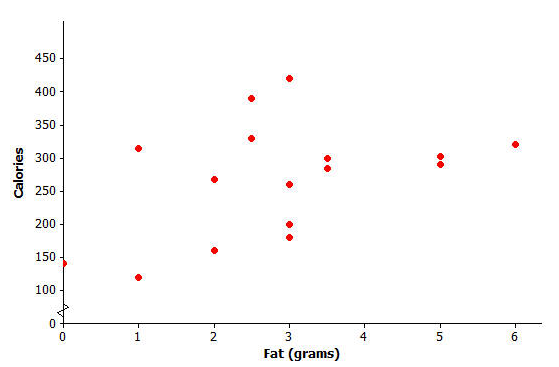 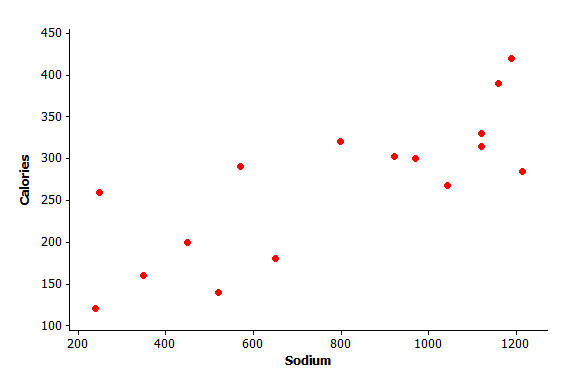 Scatter plot 1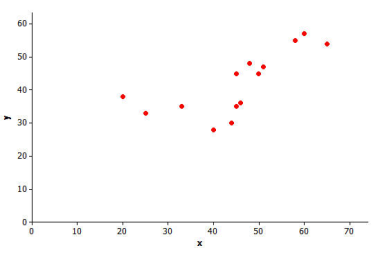 Scatter plot 2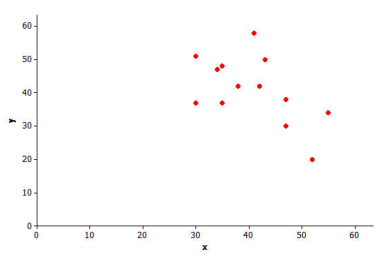 Scatter plot 3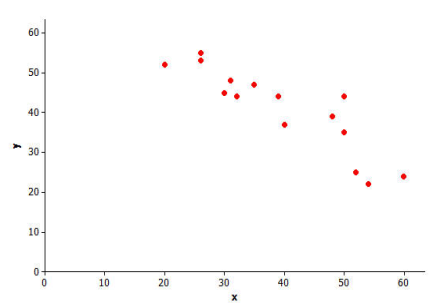 Price ($)Quality Rating6571457045628059110581105730568052110517051SchoolNumber of Full-Time StudentsStudent-to-Faculty RatioGraduation RateCUNY Bernard M Baruch College11,4771763CUNY Brooklyn College9,87615.348CUNY City College10,04713.140SUNY at Albany14,01319.564SUNY at Binghamton13,0312077SUNY College at Buffalo9,39814.147